Адреса: Студентски трг 1, 11000 Београд, Република СрбијаТeл.: 011 3207400; Фaкс: 011 2638818; E-mail: kabinet@rect.bg.ac.rsБеоград, 16. март 2023. године06-01 Број: 06-951/2023БМ/ВМ	ЧЛАНОВИМА СЕНАТА УНИВЕРЗИТЕТА У БЕОГРАДУ	Поштована колегинице,	Поштовани колега,На основу члана 26 став 1 тачка 3 Статута Универзитета у Београду („Гласник Универзитета у Београду“, број 201/2018, 207/2019, 213/2020, 214/2020, 217/2020, 230/21, 232/22, 233/22, 236/22, 241/22, 243/22 и 244/23) сазивам седамнаесту седницу седмог сазива Сената Универзитета (Сенат), која ће бити одржана у среду, 22. марта 2023. године, са почетком у 12 часовa, на Економском факултету, Универзитета у Београду, Професорска сала, I спратД Н Е В Н И     Р Е Д1. Верификација мандата нових чланова Сената (директора Института за медицинска истраживања и представника из реда студената)2. Усвајање Записника са претходне седнице Сената3. Предлози Одбора за статутарна питања3.1. Давање сагласности на одлуку о изменама и допунама Статута Учитељског факултета, Филолошког факултета и Машинског факултета4. Упис студената за школску 2023/2024. годину4.1. Доношење одлуке о измени и допуни Одлуке о броју студената који се уписује на студијске програме за школску 2023/2024. годину4.2. Усвајање допуне мишљења о броју буџетских студената за упис у прву годину студијских програма на Универзитету у Београду, за школску 2023/2024. годину5. Избор наставника у звање редовног професора Универзитета у Београду  6. Промоција редовних професора7. Разматрање предлога за продужење радног односа наставника8. Доношење одлуке о избору у звање гостујућег професора Универзитета у Београду 9. Образовање стручних комисија за припрему реферата са предлогом одлуке за доделу звања професор емеритус кандидатима предложеним за школску 2022/2023. годину 10. Разматрање приговора Биолошког факултета на одлуку Већа научних области природних наука11. Усвајање Правилника о студентском вредновању педагошког рада наставника и сарадника 12. Иницијатива групе факултета за унапређење статуса наставничких студијских програма13. Информација о заједничком дигиталном репозиторијуму Универзитета у Београду14. Саопштења15. РазноНАПОМЕНА: МАТЕРИЈАЛ ЗА СЕДНИЦУ БИЋЕ ПОСТАВЉЕН НА САЈТ УНИВЕРЗИТЕТА: http://www.bg.ac.rs/sr/organi/senat/sednice.php С колегијалним поздравом, ПРЕДСЕДНИК СЕНАТАР Е К Т О Рпроф. др Владан Ђокић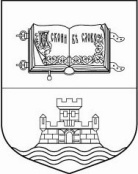 УНИВЕРЗИТЕТ У БЕОГРАДУУчитељски факултетЈасмина МилинковићМетодика наставе математикеМедицински факултетдр Лазар ДавидовићМедицински факултетдр Марија ЂурићМедицински факултетдр Небојша ЛалићФизички факултетдр Ђорђе Спасојевићдр Бранко МилановићГрадски Универзитет у ЊујоркуГрупација друштвено-хуманистичких наукапроф. др Иван КовачевићГрупација техничко-технолошких наукапроф. др Маја Леви Јакшићпроф. др Радивоје Митровићпроф. др Милош Недељковићпроф. др Љиљана МојовићГрупација природно-математичких наукапроф. др Синиша Врећица